Министерство образования Московской области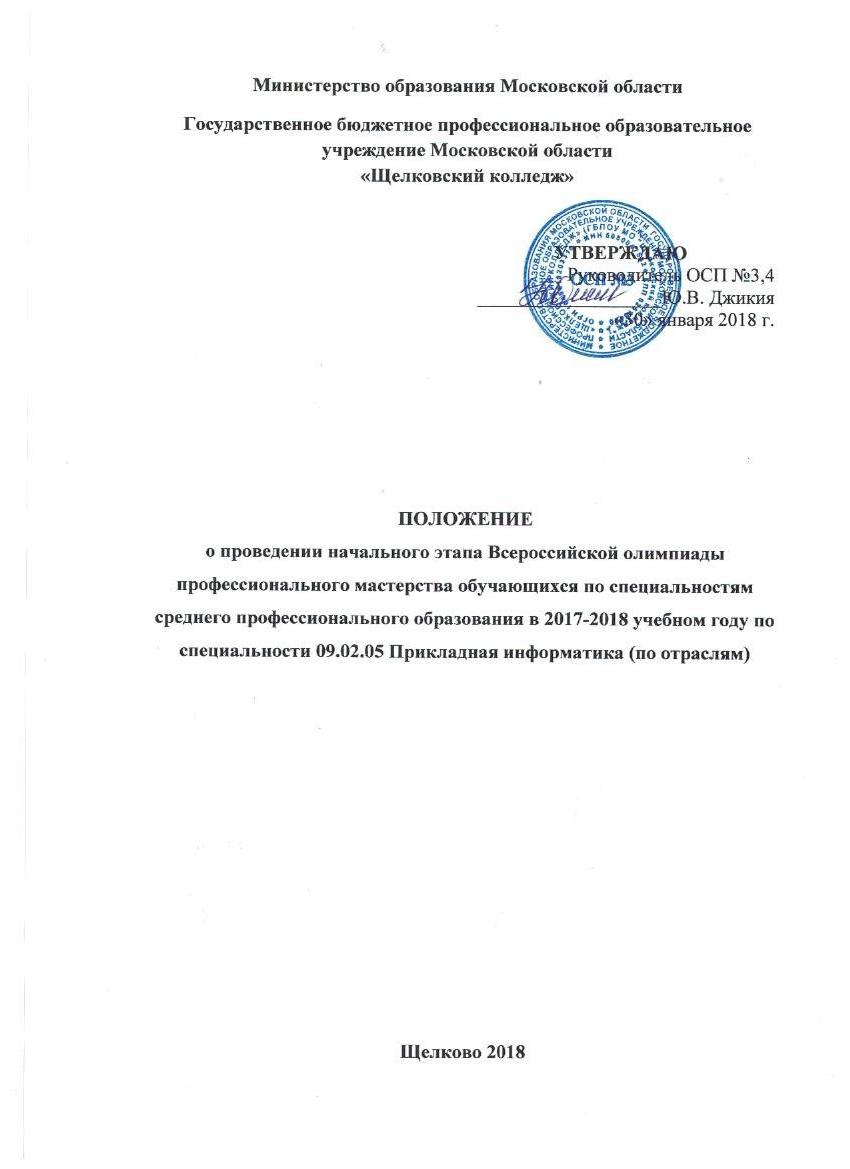 Государственное бюджетное профессиональное образовательное учреждение Московской области«Щелковский колледж»ПОЛОЖЕНИЕо проведении начального этапа Всероссийской олимпиады профессионального мастерства обучающихся по специальностям среднего профессионального образования в 2017-2018 учебном году по специальности 09.02.05 Прикладная информатика (по отраслям)Щелково 2018 Положение о проведении отборочного этапа Всероссийской олимпиады профессионального мастерства обучающихся по специальностям среднего профессионального образования в 2017-2018 учебном году по специальности 09.02.05 "Прикладная информатика (по отраслям)" составлено на основе Федерального государственного образовательного стандартаОрганизация-разработчик: ГБПОУ  МО «Щелковский колледж» ОСП №3.Разработчики:Полякова С.Н. – преподаватель специальных дисциплин ГБПОУ МО «Щелковский колледж» ОСП №3Солодова Д.С. - преподаватель ГБПОУ МО «Щелковский колледж» ОСП №3Гайдуков И.М. - – преподаватель специальных дисциплин ГБПОУ МО «Щелковский колледж» ОСП №31. Цель олимпиадыОтборочный этап Всероссийской олимпиады профессионального мастерства обучающихся по специальностям среднего профессионального образования в 2017-2018 учебном году по специальности 09.02.05 "Прикладная информатика (по отраслям)" проводится с целью развития творческих способностей студентов, повышения их образовательного уровня в области информационных технологий, выявления уровня подготовки студентов, закрепления и углубления знаний и умений, полученных в процессе теоретического, практического и профессионального обучения, стимулирования творческого роста, повышения престижа образовательных учреждений, выявления одаренной молодежи и формирования кадрового потенциала для исследовательской, производственной деятельности.2. Задачи олимпиадыПовышение интереса к своей будущей профессии и ее социальной значимости; Проверка способностей студентов к системному действию в профессиональной ситуации, анализу и проектированию своей деятельности; Расширение круга профессиональных умений по выбранной специальности; Совершенствование навыков самостоятельной работы и развития профессионального мышления; Повышение ответственности студентов за выполняемую работу, способности самостоятельно и эффективно решать проблемы в области профессиональной деятельности; Проверка профессиональной готовности будущего специалиста к самостоятельной трудовой деятельности.3. Общие положенияОтборочный этап Всероссийской олимпиады профессионального мастерства по направлению «Прикладная информатика (по отраслям)» включает в себя выполнение тестового задания, содержание которого соответствует Федеральному государственному образовательному стандарту профессионального образования в части государственных требований к минимуму содержания подготовки выпускников по специальности 09.02.05 «Прикладная информатика (по отраслям)» и практического задания (Приложение 1).Тестовое задание содержит 60 вопросов четырех типов: Альтернативный выборМножественный выборВыполнение сопоставленияФормирование правильной последовательностиНабор вопросов одинаков для каждого участника. Выполнение теоретических заданий оценивается по баллам, максимально 30 баллов.Тестовое задание выполняется каждым участником письменно. Время выполнения задания 2 учебных часа.Тестовое задание содержит вопросы по следующим направлениям:Операционные системы и средыОбработка отраслевой информацииРазработка, внедрение и адаптация программного обеспечения отраслевой направленностиСопровождение и продвижение программного обеспечения отраслевой направленности.Решение практической задачиМаксимальное количество баллов за выполнение данного задания – 70 баллов.Время, отведенное на выполнение данного задания – 4 учебных часа.В рамках разработки информационной системы предлагается ER-модель Базы Данных и ее описание.Задание включает в себя следующие задачи:Задача 1: Используя ER-model, необходимо выбрать средство хранения данных из предложенных на Вашем ПК и создать базу данных.Задачи:Определить связи между сущностями.Определить тип данных для каждого атрибута всех таблиц.Определить формат поля для атрибутов с логическим типом данных.Определить маски ввода для атрибутов связанных с датами и телефонами.Определить размеры полей для атрибутов.Заполнить таблицы БД начальными данными. Задача 2:Используя любое инструментальное средство разработки оконных приложений или WEB-разработки, необходимо создать клиентское приложение с возможностью работы с базой данных созданной в предыдущем задании.Задачи:Реализовать возможность вывода информации из БД через формы.Реализовать возможность ввода информации в БД через формы.Реализовать возможность редактирования информации в БД через формы.Заполнить таблицы БД через приложение, для возможности проверки правильности ввода и редактирования данных через формы приложения.4. Сроки и место проведения олимпиады4.1. Олимпиада проводится со 2 октября 2017 года по 10 октября 2017 на базе ГБПОУ МО «Щелковский колледж» ОСП №3 (Московская область, г. Щелково, ул. Малопролетарская, д. 28). 4.2. Результаты олимпиады объявляются в последний конкурсный день и  публикуются на сайте колледжа не позднее 3 дней после проведения конкурса.4.3. Награждение победителей проводится в сроки, установленные руководством учебного заведения.5. Порядок организации и проведения олимпиадыОтборочный этап Всероссийской олимпиады профессионального мастерства обучающихся среднего профессионального образования в 2017-2018 учебном году по специальности 09.02.05 "Прикладная информатика (по отраслям)" проводится в один тур среди учащихся второго, третьего и четвертого курсов специальности 09.02.05 "Прикладная информатика (по отраслям)".Все вопросы организации и проведения тура находятся в компетенции руководства учреждения СПО. Содержание олимпиадного задания и вопросы организации находятся в компетенции руководства ГБПОУ МО "Щелковский колледж" ОСП№3. Для организации и проведения олимпиады формируется рабочая группа. Рабочая группа: на основании Положения о Всероссийской олимпиаде студентов СПО разрабатывает Положение о проведении отборочного этапа Всероссийской олимпиады профессионального мастерства обучающихся; организует разработку заданий и критериев оценки их выполнения; организует и проводит награждение победителей; анализирует результаты олимпиады и представляет отчет по итогам отборочного этапа олимпиады.Для проведения отборочного этапа Всероссийской олимпиады рабочая группа формирует жюри из числа преподавателей спец. дисциплин.Жюри в соответствии с разработанными критериями оценки проверяет работы участников и определяет призеров. Все решения жюри протоколируются и подписываются председателем жюри.6. Состав жюри олимпиадыВ состав жюри входят:Председатель – Смирнов А.В., директор OOO «Comp-City»Зам. председателя – заместитель руководителя СП Комова Т.И.Члены жюри:Летуновский А.А. - преподаватель специальных дисциплин ГБПОУ МО "Щелковский колледж" ОСП№3.Овчинников А.В. – преподаватель специальных дисциплин ГБПОУ МО "Щелковский колледж" ОСП№3.Белкин Д.И. – преподаватель специальных дисциплин ГБПОУ МО "Щелковский колледж" ОСП№3.7. Поощрения участников олимпиадыУчастники олимпиады получают сертификаты участников. Победители и номинанты олимпиады получают дипломы и ценные призы. Приложение 1 к положению об отборочном этапе Всероссийской олимпиады профессионального мастерства обучающихся по специальности 09.02.05 Прикладная информатика (по отраслям)ПРИМЕРНОЕ КОМПЛЕКСНОЕ ЗАДАНИЕСтруктурно комплексное задание содержит два задания, из которых одно задание носит теоретический характер, а второе задание ориентировано на решение прикладных практических задач.Задание 1 - Оценка знаний по специальности 09.02.05 Прикладная информатика (по отраслям).Задание 2 - Оценка умений и опыта практической деятельностиСогласно утвержденному регламенту, суммарное количество баллов за правильное выполнение всех заданий – 100 баллов.Задание 1.  ТестированиеМаксимальное количество баллов за выполнение данного задания – 30 баллов. Время, отведенное на выполнение данного задания – 2 учебных часа.Предлагаемое для выполнения участнику тестовое задание включает 2 части - инвариантную и вариативную, всего 60 вопросов следующих типов:закрытого типа (с выбором варианта ответа) имеющих 4 варианта ответа;открытого типа;вопросы на соответствие;вопросы на установление последовательности.Ниже приведена структура тестового задания (Таблица 1) и часть примерного варианта задания (Таблица 2).Таблица 1. Структура тестового заданияТаблица 2. Часть примерного варианта заданияЗадание 2. Решение практической задачи.Максимальное количество баллов за выполнение данного задания – 70 баллов.Время, отведенное на выполнение данного задания – 4 учебных часа.В рамках разработки информационной системы предлагается ER-модель Базы Данных и ее описание. Задание включает в себя следующие задачи:Задача 1: Используя ER-model, необходимо выбрать средство хранения данных из предложенных на Вашем ПК и создать базу данных.Задачи:Определить связи между сущностями.Определить тип данных для каждого атрибута всех таблиц.Определить формат поля для атрибутов с логическим типом данных.Определить маски ввода для атрибутов связанных с датами и телефонами.Определить размеры полей для атрибутов.Заполнить таблицы БД начальными данными. Задача 2:Используя любое инструментальное средство разработки оконных приложений или WEB-разработки, необходимо создать клиентское приложение с возможностью работы с базой данных созданной в предыдущем задании.Задачи:Реализовать возможность вывода информации из БД через формы.Реализовать возможность ввода информации в БД через формы.Реализовать возможность редактирования информации в БД через формы.Заполнить таблицы БД через приложение, для возможности проверки правильности ввода и редактирования данных через формы приложения. Примерная ER-модель представлена на схеме 1.Схема 1. Примерная ER-модель с пояснением атрибутов: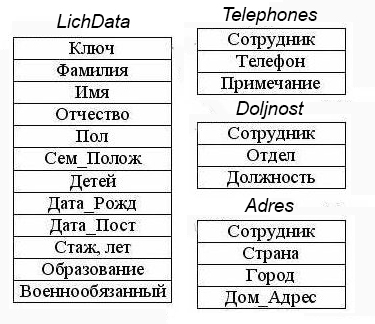 Таблица LichData:Ключ - Табельный номер сотрудника.Сем_Полож - Семейное положение сотрудника (в браке или холост).Дата_Рожд - Дата рождения сотрудника.Дата_Пост - Дата поступления сотрудника на работу.Стаж, лет - Общий трудовой стаж сотрудника.Военнообязанный - Военнообязанность сотрудника.Теблица Telephones:Примечание - Тип телефона сотрудника (домашний, рабочий, мобильный).Таблица Adres:Дом_Адрес - Улица, дом и квартира сотрудника.УТВЕРЖДАЮРуководитель ОСП №3,4___________________Ю.В. Джикия«30» января 2018 г.РАССМОТРЕНОи рекомендовано на заседании предметной комиссии прикладной информатики и средств связиПротокол №27 от 29.01.2018 г.№ п\пНаименование темы вопросовКол-во вопросовФормат вопросовФормат вопросовФормат вопросовФормат вопросовФормат вопросов№ п\пНаименование темы вопросовКол-во вопросовВыбор ответаОткрытая формаВопрос на соответствиеВопрос на установление послед.Макс.балл Инвариантная часть  тестового задания1Информационные технологии в профессиональной деятельности6221132Оборудование, материалы, инструменты6122133Системы качества, стандартизации и сертификации 6112234Охрана труда, безопасность жизнедеятельности, безопасность окружающей среды 6122135Экономика и правовое обеспечение профессиональной деятельности622113ИТОГО:3015Вариативный раздел тестового задания.1Операционные системы и среды6112232Обработка отраслевой информации6122133Разработка, внедрение и адаптация программного обеспечения отраслевой направленности6221134Сопровождение и продвижение программного обеспечения отраслевой направленности6122135Обеспечение проектной деятельности611223ИТОГО:3015ИТОГО:6030№Тип вопросаВопросВарианты ответовРасположите варианты ответов в правильной последова-тельностиРасположите носители информации по увеличению их возможной емкости.1: CD2: FDD3: HDD4: DVD5. Blu-Ray DiscВыберите один ответСверхурочная работа - этоРабота по новому трудовому договору.Работа в период после нормы рабочего времени, по тому же договору, что и основная работа.Работа в период после нормы рабочего времени, по дополнительному договору.Работа в основной период рабочего времени по дополнительному договору.Выберите один ответС данными каких форматов не работает MS Excel:ТекстовыйЧисловойДенежныйРаботает со всеми перечисленными форматами данныхВыберите один ответСтандартный интерфейс ОС Windows не имеетСправочной системыЭлементы управления (свернуть, развернуть, скрыть и т.д.)Строки ввода командыПравильных ответов нетВыберите один ответВ текстовом редакторе MS Word основными параметрами при задании шрифта являются…Шрифт, гарнитура, размер, начертаниеОтступ, интервал, выравниваниеПоля, ориентацияСтиль, шаблонВставьте пропущенное словоСовокупность взаимосвязанных видов деятельности, преобразующих входы в выходы (входные элементы в выходные) в соответствии с терминологией ИСО 9000, называется _____________Вставьте пропущенное словоСтепень реализации запланированной деятельности и достижения запланированных результатов -  это _____________________Расположите варианты ответов в правильной последова-тельностиОпределить последовательность уровней модели OSI сверху вниз:1.Сетевой2.Представительский3.Канальный4.Прикладной5.Физический6.Транспортный7.Сеансовый.Выберите один ответКак принято называть блок данных формируемых протоколом IP?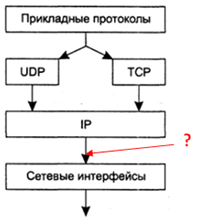 КадрСегментПотокПакет	Установите соответствиеУстановите соответствиеА. Экранированная витая параБ. ОптоволоконныйВ. Неэкранированная витая параГ. Коаксиальный